    www.thenewnorth.com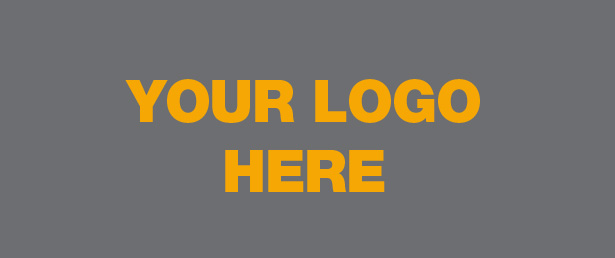 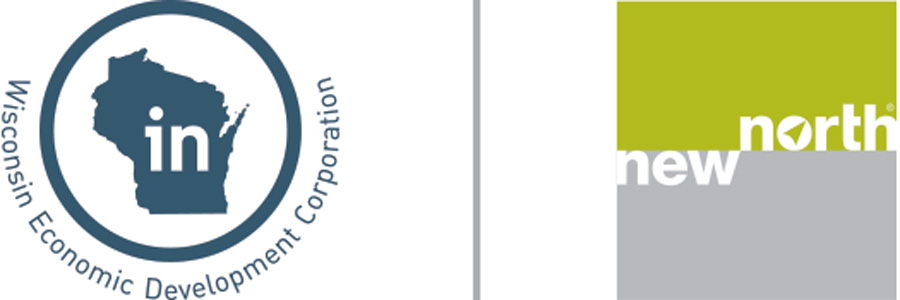 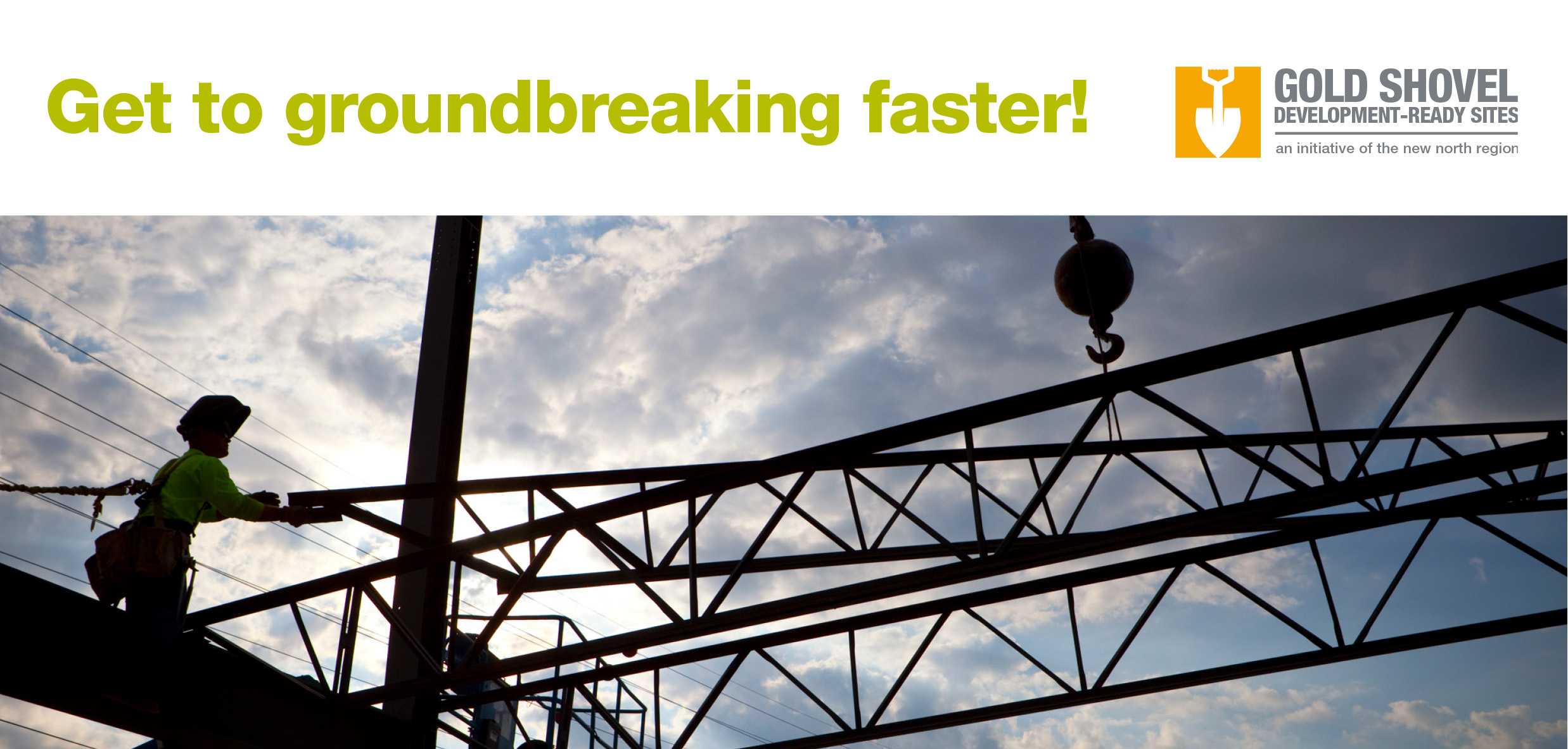 